Program wyjazdów studyjnych realizowanych w dniach: 25.06.2021 r., 28.06.2021 r., 29.06.2021 r., 30.06.2021 r.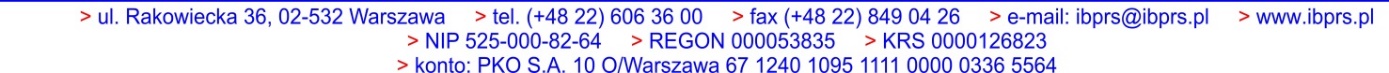 pn. „Problemy bezpieczeństwa i rozwoju produkcji żywności oraz jej dystrybucji przez rolników, gospodarstwa agroturystyczne i Koła Gospodyń Wiejskich”.Każdy wyjazd potrwa około 8 godzin, miejscem zbiórki i powrotu jest Minikowo, ale tematyka każdego wyjazdu jest inna. Wyjazd studyjny nr 1 (25.06.2021 r.) pn. „Dobre, bo swojskie - dobre praktyki zwierzęcych RHD”:Skierowany do osób zainteresowanych działalnością gospodarstw w rolniczym handlu detalicznym produktów pochodzenia zwierzęcego. Grupa studyjna odwiedzi miejsca z dobrymi praktykami produkcyjnymi i higienicznymi. Wizyta w:- miejscowości Bralewnica w gospodarstwie Anny Gus (wizyta około 1,5 godziny),- miejscowości Kończewice w gospodarstwie Karoliny Gołasz (czas pobytu około 1,5 godziny).Plan wyjazdu:9:00 wyjazd z Minikowa,wizyta w serowarni Pani Anny Gus,wizyta w gospodarstwie Karoliny Gołasz - wytwarzanie miodów oraz ciast (Torcikowe Czary Mary),obiad,około 17:00 powrót do Minikowa.Wyjazd studyjny nr 2 (28.06.2021 r.) pn. „W zgodzie z naturą, w zgodzie z trendami”: Skierowany do osób zainteresowanych działalnością gospodarstw wytwarzających produkty pochodzenia roślinnego w ramach rolniczego handlu detalicznego. Wizyta w:- miejscowości Unisław w gospodarstwie ekologicznym „WRÓBEL” (czas pobytu około 1,5 godziny),- miejscowości Warzyn obok Suchatówki w gospodarstwie ekologicznym „FOLWARK WARZYN” (czas pobytu około 2 godzin). Plan wyjazdu:9:00 wyjazd z Minikowa, wizyta w gospodarstwie „WRÓBEL”, wizyta w gospodarstwie „FOLWARK WARZYN”,obiad, około 17:00 powrót do Minikowa.Wyjazd studyjny nr 3 (29.06.2021 r.) pn. „Z turystyką za pan brat”: Skierowany do osób zainteresowanych działalnością gospodarstw agroturystycznych. Grupa studyjna odwiedzi miejsca z dobrymi praktykami produkcyjnymi i higienicznymi w żywieniu gości w kuchni domowej w gospodarstwie agroturystycznym. Wizyta w:- miejscowości Żagno w Agroturystyce „Maciejówka” (czas pobytu około 2 godzin),- miejscowości Glewo w „Gospodzie pod Zachrypniętym Kogutem” (czas pobytu około 1,5 godziny).Plan wyjazdu:9:00 wyjazd z Minikowa,wizyta w Agroturystyce „Maciejówka”, warsztaty kuchni regionalnej, wizyta w „Gospodzie pod Zachrypniętym Kogutem”, obiad, około 17:00 powrót do Minikowa.Wyjazd studyjny nr 4 (30.06.2021 r.) pn. „Kobiety górą”: Skierowany do osób zainteresowanych działalnością Kół Gospodyń Wiejskich odwiedzi miejsca z dobrymi praktykami produkcyjnymi i higienicznymi. Wizyta w:- miejscowości Dębołęka w serowarni Państwa Anny i Jana Witt (czas pobytu około 1,5 godziny),- miejscowości Kościelna Wieś - spotkanie z Kołem Gospodyń Wiejskich „Polne Kwiaty” (czas pobytu około 1,5 godziny).Plan wyjazdu:9:00 wyjazd z Minikowa,wizyta w gospodarstwie Państwa Anny i Jana Witt,spotkanie z KGW „Polne Kwiaty”,obiad,około 17:00 powrót do Minikowa.Wyjazdy studyjne połączone będą z zapoznaniem się uczestników wyjazdu z charakterystyką odwiedzanych miejsc, historią ich utworzenia, wymaganiami sanitarnymi, higienicznymi i produkcyjnymi oraz z degustacją produktów oferowanych przez te miejsca.Podczas wyjazdów studyjnych uczestnicy posiądą wiedzę dotyczącą wymagań higienicznych i produkcyjnych na przykładzie odwiedzanych gospodarstw. Działania obejmują obszar województwa kujawsko-pomorskiego. 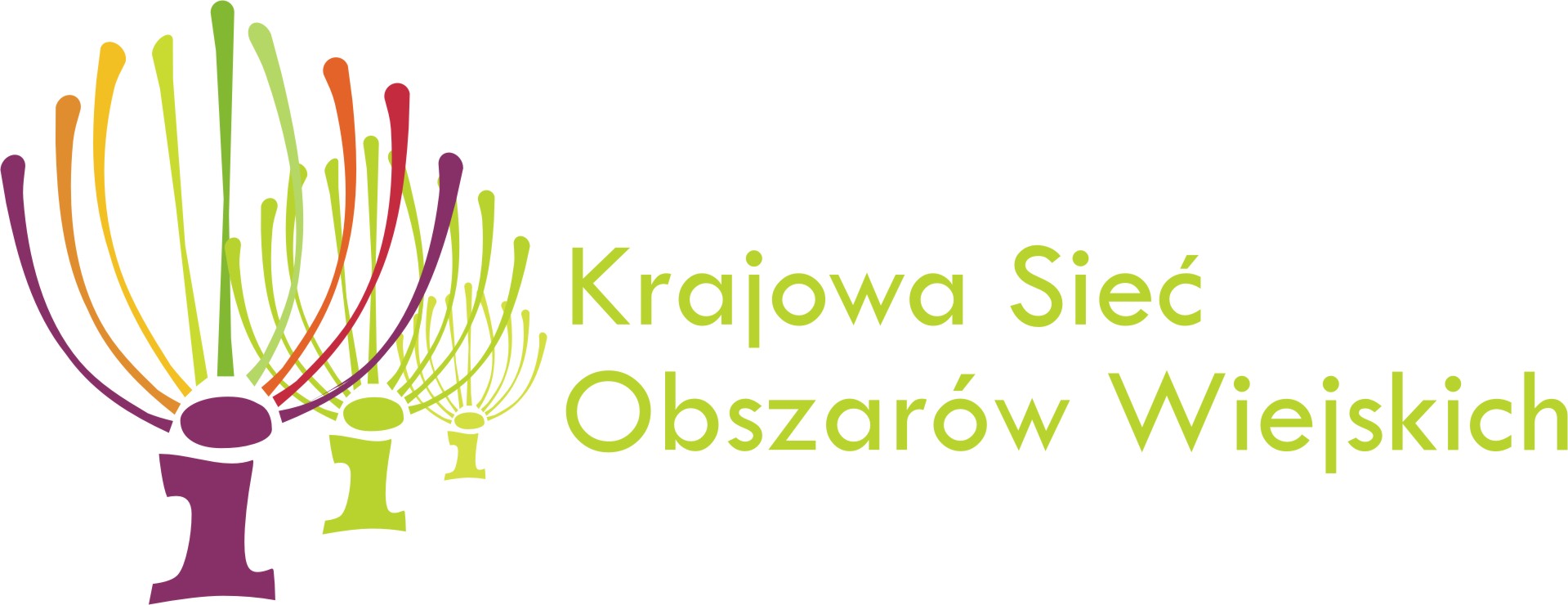 Odwiedź portal KSOW – www.ksow.plZostań Partnerem Krajowej Sieci Obszarów Wiejskich.